ПРОТОКОЛ № 25заседания СоветаСаморегулируемой организации СОЮЗа«Гильдия архитекторов и проектировщиков Поволжья»г. Самара									21 августа 2018 г.Дата проведения:Место проведения:Время проведения:Присутствуют: Дата проведения:Место проведения:Время проведения:Присутствуют: 21 августа 2018 г.РФ, г. Самара, ул. Лесная, д. 2311:00Члены Совета Саморегулируемой организации СОЮЗа «Гильдия архитекторов и проектировщиков Поволжья»:Батяшин Сергей ИвановичБессулин Игорь ИвановичВодославский Вячеслав МихайловичИванов Андрей ВалентиновичПечников Николай АнатольевичТетерин Игорь Дмитриевич21 августа 2018 г.РФ, г. Самара, ул. Лесная, д. 2311:00Члены Совета Саморегулируемой организации СОЮЗа «Гильдия архитекторов и проектировщиков Поволжья»:Батяшин Сергей ИвановичБессулин Игорь ИвановичВодославский Вячеслав МихайловичИванов Андрей ВалентиновичПечников Николай АнатольевичТетерин Игорь Дмитриевич21 августа 2018 г.РФ, г. Самара, ул. Лесная, д. 2311:00Члены Совета Саморегулируемой организации СОЮЗа «Гильдия архитекторов и проектировщиков Поволжья»:Батяшин Сергей ИвановичБессулин Игорь ИвановичВодославский Вячеслав МихайловичИванов Андрей ВалентиновичПечников Николай АнатольевичТетерин Игорь Дмитриевич21 августа 2018 г.РФ, г. Самара, ул. Лесная, д. 2311:00Члены Совета Саморегулируемой организации СОЮЗа «Гильдия архитекторов и проектировщиков Поволжья»:Батяшин Сергей ИвановичБессулин Игорь ИвановичВодославский Вячеслав МихайловичИванов Андрей ВалентиновичПечников Николай АнатольевичТетерин Игорь ДмитриевичПриглашённые:Приглашённые:Генеральный директор  Зимина Вероника ГригорьевнаНачальник методического отдела Шабанова Ольга ИвановнаНачальник юридического отдела Постнова Людмила ГеннадьевнаГенеральный директор  Зимина Вероника ГригорьевнаНачальник методического отдела Шабанова Ольга ИвановнаНачальник юридического отдела Постнова Людмила ГеннадьевнаГенеральный директор  Зимина Вероника ГригорьевнаНачальник методического отдела Шабанова Ольга ИвановнаНачальник юридического отдела Постнова Людмила ГеннадьевнаГенеральный директор  Зимина Вероника ГригорьевнаНачальник методического отдела Шабанова Ольга ИвановнаНачальник юридического отдела Постнова Людмила ГеннадьевнаСовет открыл член Совета Саморегулируемой организации СОЮЗа «Гильдия архитекторов и проектировщиков Поволжья» Бессулин Игорь Иванович, который сообщил, что из 9 членов Совета в заседании участвуют 6 человек, что составляет 66% от общего числа членов Совета. Заседание Совета считается правомочным, т.к. на нем присутствует более половины членов Совета.Бессулин Игорь Иванович объявил заседание Совета открытым, огласил присутствующих на заседании, представил секретаря заседания Шабанову Ольгу Ивановну, предложил  утвердить повестку дня заседания.Открытым голосованием Совет единогласно принял решение:Утвердить следующую повестку дня заседания:Приём юридических лиц, подавших заявление о вступлении в члены Саморегулируемой организации СОЮЗа  «Гильдия архитекторов и проектировщиков Поволжья».О проведении аудита финансовой деятельности Саморегулируемой организации СОЮЗа «Гильдия архитекторов и проектировщиков Поволжья».Член Совета Бессулин И.И. предложил приступить к работе по рассмотрению вопросов повестки дня заседания.Совет открыл член Совета Саморегулируемой организации СОЮЗа «Гильдия архитекторов и проектировщиков Поволжья» Бессулин Игорь Иванович, который сообщил, что из 9 членов Совета в заседании участвуют 6 человек, что составляет 66% от общего числа членов Совета. Заседание Совета считается правомочным, т.к. на нем присутствует более половины членов Совета.Бессулин Игорь Иванович объявил заседание Совета открытым, огласил присутствующих на заседании, представил секретаря заседания Шабанову Ольгу Ивановну, предложил  утвердить повестку дня заседания.Открытым голосованием Совет единогласно принял решение:Утвердить следующую повестку дня заседания:Приём юридических лиц, подавших заявление о вступлении в члены Саморегулируемой организации СОЮЗа  «Гильдия архитекторов и проектировщиков Поволжья».О проведении аудита финансовой деятельности Саморегулируемой организации СОЮЗа «Гильдия архитекторов и проектировщиков Поволжья».Член Совета Бессулин И.И. предложил приступить к работе по рассмотрению вопросов повестки дня заседания.Совет открыл член Совета Саморегулируемой организации СОЮЗа «Гильдия архитекторов и проектировщиков Поволжья» Бессулин Игорь Иванович, который сообщил, что из 9 членов Совета в заседании участвуют 6 человек, что составляет 66% от общего числа членов Совета. Заседание Совета считается правомочным, т.к. на нем присутствует более половины членов Совета.Бессулин Игорь Иванович объявил заседание Совета открытым, огласил присутствующих на заседании, представил секретаря заседания Шабанову Ольгу Ивановну, предложил  утвердить повестку дня заседания.Открытым голосованием Совет единогласно принял решение:Утвердить следующую повестку дня заседания:Приём юридических лиц, подавших заявление о вступлении в члены Саморегулируемой организации СОЮЗа  «Гильдия архитекторов и проектировщиков Поволжья».О проведении аудита финансовой деятельности Саморегулируемой организации СОЮЗа «Гильдия архитекторов и проектировщиков Поволжья».Член Совета Бессулин И.И. предложил приступить к работе по рассмотрению вопросов повестки дня заседания.Совет открыл член Совета Саморегулируемой организации СОЮЗа «Гильдия архитекторов и проектировщиков Поволжья» Бессулин Игорь Иванович, который сообщил, что из 9 членов Совета в заседании участвуют 6 человек, что составляет 66% от общего числа членов Совета. Заседание Совета считается правомочным, т.к. на нем присутствует более половины членов Совета.Бессулин Игорь Иванович объявил заседание Совета открытым, огласил присутствующих на заседании, представил секретаря заседания Шабанову Ольгу Ивановну, предложил  утвердить повестку дня заседания.Открытым голосованием Совет единогласно принял решение:Утвердить следующую повестку дня заседания:Приём юридических лиц, подавших заявление о вступлении в члены Саморегулируемой организации СОЮЗа  «Гильдия архитекторов и проектировщиков Поволжья».О проведении аудита финансовой деятельности Саморегулируемой организации СОЮЗа «Гильдия архитекторов и проектировщиков Поволжья».Член Совета Бессулин И.И. предложил приступить к работе по рассмотрению вопросов повестки дня заседания.Совет открыл член Совета Саморегулируемой организации СОЮЗа «Гильдия архитекторов и проектировщиков Поволжья» Бессулин Игорь Иванович, который сообщил, что из 9 членов Совета в заседании участвуют 6 человек, что составляет 66% от общего числа членов Совета. Заседание Совета считается правомочным, т.к. на нем присутствует более половины членов Совета.Бессулин Игорь Иванович объявил заседание Совета открытым, огласил присутствующих на заседании, представил секретаря заседания Шабанову Ольгу Ивановну, предложил  утвердить повестку дня заседания.Открытым голосованием Совет единогласно принял решение:Утвердить следующую повестку дня заседания:Приём юридических лиц, подавших заявление о вступлении в члены Саморегулируемой организации СОЮЗа  «Гильдия архитекторов и проектировщиков Поволжья».О проведении аудита финансовой деятельности Саморегулируемой организации СОЮЗа «Гильдия архитекторов и проектировщиков Поволжья».Член Совета Бессулин И.И. предложил приступить к работе по рассмотрению вопросов повестки дня заседания.Вопрос № 1 повестки дня:Вопрос № 1 повестки дня:Приём юридических лиц, подавших заявление о вступлении в члены Саморегулируемой организации СОЮЗа «Гильдия архитекторов и проектировщиков Поволжья».Приём юридических лиц, подавших заявление о вступлении в члены Саморегулируемой организации СОЮЗа «Гильдия архитекторов и проектировщиков Поволжья».Приём юридических лиц, подавших заявление о вступлении в члены Саморегулируемой организации СОЮЗа «Гильдия архитекторов и проектировщиков Поволжья».Слушали:Слушали:Заместителя генерального директора Евстигнееву И.Е., которая доложила о рассмотрении исполнительным органом Саморегулируемой организации СОЮЗа «Гильдия архитекторов и проектировщиков Поволжья» 1 заявления о вступлении в члены Саморегулируемой организации СОЮЗа «Гильдия архитекторов и проектировщиков Поволжья» от следующего юридического лица, представившего необходимый пакет документов: Общество с ограниченной ответственностью «Теплосервис» (ИНН 6316204386) По результатам обсуждения Советом принято решение:Заместителя генерального директора Евстигнееву И.Е., которая доложила о рассмотрении исполнительным органом Саморегулируемой организации СОЮЗа «Гильдия архитекторов и проектировщиков Поволжья» 1 заявления о вступлении в члены Саморегулируемой организации СОЮЗа «Гильдия архитекторов и проектировщиков Поволжья» от следующего юридического лица, представившего необходимый пакет документов: Общество с ограниченной ответственностью «Теплосервис» (ИНН 6316204386) По результатам обсуждения Советом принято решение:Заместителя генерального директора Евстигнееву И.Е., которая доложила о рассмотрении исполнительным органом Саморегулируемой организации СОЮЗа «Гильдия архитекторов и проектировщиков Поволжья» 1 заявления о вступлении в члены Саморегулируемой организации СОЮЗа «Гильдия архитекторов и проектировщиков Поволжья» от следующего юридического лица, представившего необходимый пакет документов: Общество с ограниченной ответственностью «Теплосервис» (ИНН 6316204386) По результатам обсуждения Советом принято решение:ормулировкарешения по вопросу № 1 повестки:ормулировкарешения по вопросу № 1 повестки:Принять в члены Саморегулируемой организации СОЮЗа «Гильдия архитекторов и проектировщиков Поволжья» » с выдачей Уведомления о принятом решении следующее юридическое лицо:Общество с ограниченной ответственностью «Теплосервис» (ИНН 6316204386)Предоставить Обществу с ограниченной ответственностью «Теплосервис» право:осуществлять подготовку проектной документации в отношении объектов капитального строительства (кроме особо опасных, технически сложных и уникальных объектов, объектов использования атомной энергии) с Первым уровнем ответственности (стоимость работ по одному договору не превышает 25 миллионов рублей).Итоги голосования: «За»–6 голосов; «Против»–нет; «Воздержался»–нет.Решение принято единогласно.Принять в члены Саморегулируемой организации СОЮЗа «Гильдия архитекторов и проектировщиков Поволжья» » с выдачей Уведомления о принятом решении следующее юридическое лицо:Общество с ограниченной ответственностью «Теплосервис» (ИНН 6316204386)Предоставить Обществу с ограниченной ответственностью «Теплосервис» право:осуществлять подготовку проектной документации в отношении объектов капитального строительства (кроме особо опасных, технически сложных и уникальных объектов, объектов использования атомной энергии) с Первым уровнем ответственности (стоимость работ по одному договору не превышает 25 миллионов рублей).Итоги голосования: «За»–6 голосов; «Против»–нет; «Воздержался»–нет.Решение принято единогласно.Принять в члены Саморегулируемой организации СОЮЗа «Гильдия архитекторов и проектировщиков Поволжья» » с выдачей Уведомления о принятом решении следующее юридическое лицо:Общество с ограниченной ответственностью «Теплосервис» (ИНН 6316204386)Предоставить Обществу с ограниченной ответственностью «Теплосервис» право:осуществлять подготовку проектной документации в отношении объектов капитального строительства (кроме особо опасных, технически сложных и уникальных объектов, объектов использования атомной энергии) с Первым уровнем ответственности (стоимость работ по одному договору не превышает 25 миллионов рублей).Итоги голосования: «За»–6 голосов; «Против»–нет; «Воздержался»–нет.Решение принято единогласно.В соответствии с решением, принятым Общим собранием от 23 мая 2017 г. № 2/17 о страховании компенсационных фондов, «Положением о страховании членами Саморегулируемой организации СОЮЗа «Гильдия архитекторов и проектировщиков Поволжья» риска гражданской  ответственности, которая может наступить  в случае причинения вреда вследствие недостатков работ, которые оказывают влияние на безопасность объектов капитального строительства», указанная организация в течении семи рабочих дней должна заключить договор страхования гражданской ответственности.Итоги голосования: «За»– 6 голосов; «Против»– нет; «Воздержался» – нет.  Решение принято единогласно.В соответствии с решением, принятым Общим собранием от 23 мая 2017 г. № 2/17 о страховании компенсационных фондов, «Положением о страховании членами Саморегулируемой организации СОЮЗа «Гильдия архитекторов и проектировщиков Поволжья» риска гражданской  ответственности, которая может наступить  в случае причинения вреда вследствие недостатков работ, которые оказывают влияние на безопасность объектов капитального строительства», указанная организация в течении семи рабочих дней должна заключить договор страхования гражданской ответственности.Итоги голосования: «За»– 6 голосов; «Против»– нет; «Воздержался» – нет.  Решение принято единогласно.В соответствии с решением, принятым Общим собранием от 23 мая 2017 г. № 2/17 о страховании компенсационных фондов, «Положением о страховании членами Саморегулируемой организации СОЮЗа «Гильдия архитекторов и проектировщиков Поволжья» риска гражданской  ответственности, которая может наступить  в случае причинения вреда вследствие недостатков работ, которые оказывают влияние на безопасность объектов капитального строительства», указанная организация в течении семи рабочих дней должна заключить договор страхования гражданской ответственности.Итоги голосования: «За»– 6 голосов; «Против»– нет; «Воздержался» – нет.  Решение принято единогласно.В соответствии с Положением о членстве в Саморегулируемой организации СОЮЗе «Гильдия архитекторов и проектировщиков Поволжья», в том числе о требованиях к членам  саморегулируемой организации, о размере, порядке расчета и уплаты вступительного взноса, членских взносов» данное решение  вступает в силу со дня уплаты в полном объеме взноса (взносов) в компенсационный фонд (компенсационные фонды) СРО, а также вступительного взноса в саморегулируемую  организацию  при условии их уплаты  в течение семи рабочих дней со дня получения Уведомления.Итоги голосования: «За»– 6 голосов; «Против»– нет; «Воздержался» – нет.  Решение принято единогласно.В соответствии с Положением о членстве в Саморегулируемой организации СОЮЗе «Гильдия архитекторов и проектировщиков Поволжья», в том числе о требованиях к членам  саморегулируемой организации, о размере, порядке расчета и уплаты вступительного взноса, членских взносов» данное решение  вступает в силу со дня уплаты в полном объеме взноса (взносов) в компенсационный фонд (компенсационные фонды) СРО, а также вступительного взноса в саморегулируемую  организацию  при условии их уплаты  в течение семи рабочих дней со дня получения Уведомления.Итоги голосования: «За»– 6 голосов; «Против»– нет; «Воздержался» – нет.  Решение принято единогласно.В соответствии с Положением о членстве в Саморегулируемой организации СОЮЗе «Гильдия архитекторов и проектировщиков Поволжья», в том числе о требованиях к членам  саморегулируемой организации, о размере, порядке расчета и уплаты вступительного взноса, членских взносов» данное решение  вступает в силу со дня уплаты в полном объеме взноса (взносов) в компенсационный фонд (компенсационные фонды) СРО, а также вступительного взноса в саморегулируемую  организацию  при условии их уплаты  в течение семи рабочих дней со дня получения Уведомления.Итоги голосования: «За»– 6 голосов; «Против»– нет; «Воздержался» – нет.  Решение принято единогласно.Вопрос № 2 повестки дня:Слушали:Слушали:Вопрос № 2 повестки дня:Слушали:Слушали:О проведении аудита финансовой деятельности Саморегулируемой организации СОЮЗа «Гильдия архитекторов и проектировщиков Поволжья».Генерального директора Саморегулируемой организации СОЮЗа «Гильдия архитекторов и проектировщиков Поволжья»  Зимину В.Г., которая  доложила о необходимости проведения обязательного аудита финансовой деятельности СОЮЗа за 2018 г. Для проведения аудита предложена организация ООО «МЕТРОЭК», которая работает в области  общего аудита более 10 лет и является членом СРО «РСА» (Свидетельство № 6683-Ф/16).Членов Совета Батяшина С.И., Бессулина И.И., Печникова  Н.А.По результатам обсуждения Советом принято решение:О проведении аудита финансовой деятельности Саморегулируемой организации СОЮЗа «Гильдия архитекторов и проектировщиков Поволжья».Генерального директора Саморегулируемой организации СОЮЗа «Гильдия архитекторов и проектировщиков Поволжья»  Зимину В.Г., которая  доложила о необходимости проведения обязательного аудита финансовой деятельности СОЮЗа за 2018 г. Для проведения аудита предложена организация ООО «МЕТРОЭК», которая работает в области  общего аудита более 10 лет и является членом СРО «РСА» (Свидетельство № 6683-Ф/16).Членов Совета Батяшина С.И., Бессулина И.И., Печникова  Н.А.По результатам обсуждения Советом принято решение:О проведении аудита финансовой деятельности Саморегулируемой организации СОЮЗа «Гильдия архитекторов и проектировщиков Поволжья».Генерального директора Саморегулируемой организации СОЮЗа «Гильдия архитекторов и проектировщиков Поволжья»  Зимину В.Г., которая  доложила о необходимости проведения обязательного аудита финансовой деятельности СОЮЗа за 2018 г. Для проведения аудита предложена организация ООО «МЕТРОЭК», которая работает в области  общего аудита более 10 лет и является членом СРО «РСА» (Свидетельство № 6683-Ф/16).Членов Совета Батяшина С.И., Бессулина И.И., Печникова  Н.А.По результатам обсуждения Советом принято решение:Формулировка решения по вопросу № 2 повестки:Формулировка решения по вопросу № 2 повестки:Провести аудиторскую проверку финансовой деятельности СОЮЗа за 2018 г., для чего заключить договор с ООО «МЕТРОЭК».Итоги голосования: «За»– 6 голосов; «Против»–нет; «Воздержался»–нет.Решение принято единогласноПровести аудиторскую проверку финансовой деятельности СОЮЗа за 2018 г., для чего заключить договор с ООО «МЕТРОЭК».Итоги голосования: «За»– 6 голосов; «Против»–нет; «Воздержался»–нет.Решение принято единогласноПровести аудиторскую проверку финансовой деятельности СОЮЗа за 2018 г., для чего заключить договор с ООО «МЕТРОЭК».Итоги голосования: «За»– 6 голосов; «Против»–нет; «Воздержался»–нет.Решение принято единогласноРешение по всем вопросам повестки дня заседания Совета Саморегулируемой организации СОЮЗа «Гильдия архитекторов и проектировщиков Поволжья»  приняты.Член Совета Бессулин И.И. объявил о закрытии заседания.Решение по всем вопросам повестки дня заседания Совета Саморегулируемой организации СОЮЗа «Гильдия архитекторов и проектировщиков Поволжья»  приняты.Член Совета Бессулин И.И. объявил о закрытии заседания.Решение по всем вопросам повестки дня заседания Совета Саморегулируемой организации СОЮЗа «Гильдия архитекторов и проектировщиков Поволжья»  приняты.Член Совета Бессулин И.И. объявил о закрытии заседания.Председатель заседания:Председатель заседания: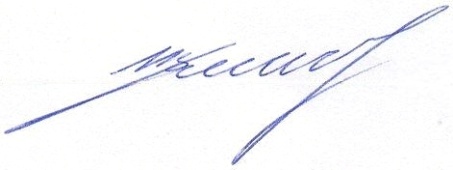 /Бессулин И.И.//Бессулин И.И./Секретарь заседания: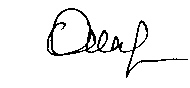 /Шабанова О.И.//Шабанова О.И./